Протокол № 5	позачергового засідання районної комісіїз питань техногенно-екологічної безпеки і надзвичайних ситуацій24 березня 2020 року                                                                            м. НіжинГоловував: голова районної державної адміністрації,		голова комісії Вячеслав ІВАШИНПрисутні: члени комісії (за окремим списком).Запрошені: (за окремим списком).Слухали:І.  Про стан виконання заходів щодо загрози поширення коронавірусу COVID-19 на території району.Доповідачі: Івашин В.А., Шелест В.Ф.На виконання протоколу № 5 від 23 березня 2020 року засідання обласної комісії з питань техногенно-екологічної безпеки та надзвичайних ситуацій щодо запобігання поширенню на території області гострої распіраторної хвороби COVID-19 та з врахуванням обговорення комісія вирішила:1.	Керівникам органів місцевого самоврядування району1.1.	Розглянути питання про закриття ринків в тому числі тих, які реалізують продовольчі товари;1.2.	Розглянути питання щодо дозволу на торгівлю кормами для тварин за умови дотримання посиленого режиму дезінфекції приміщень та обладнання місць для обробки рук персоналу та відвідувачів;1.3.	Посилити контроль за системами водопостачання, водовідведення в населених пунктах району та проведенням лабораторних досліджень води.Невідкладно2.	Керівникам районних підприємств, установ організаційГоловам селищної сільських рад2.1. На підприємствах які продовжують роботу, там де можливо встановити обмеження щодо кількості людей в приміщенні (не більше 10 чоловік);2.2. При необхідності організувати перевезення працівників шляхом укладення угод з перевізниками (порядок погодження руху транспортних засобів на сайті patrol.police.gov.ua).На час дії карантину3.	Управління соціального захисту населення районної державної адміністраціїВизначити відповідальних осіб, які за необхідності здійснюватимуть координацію заходів щодо збору, зберігання, видачі та обліку гуманітарної та волонтерської допомоги.Негайно4.	Структурні підрозділи райдержадміністрації, органи місцевого самоврядування, медичні заклади району, підприємства установи організації	Вжити заходів щодо недопущення розповсюдження використаних потенційно інфікованих відходів (використані маски, рукавички, флакончики від знезаражувальних засобів, спецодяг)ТерміновоГолова комісії							Вячеслав ІВАШИНЗаступник голови комісії					Михайло МАРЧЕНКО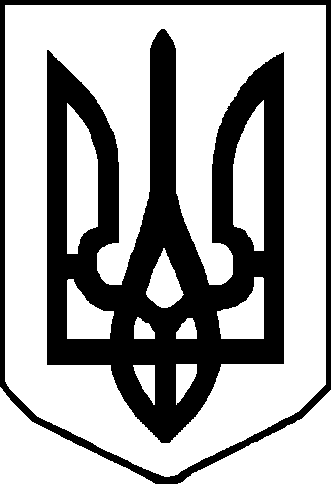 